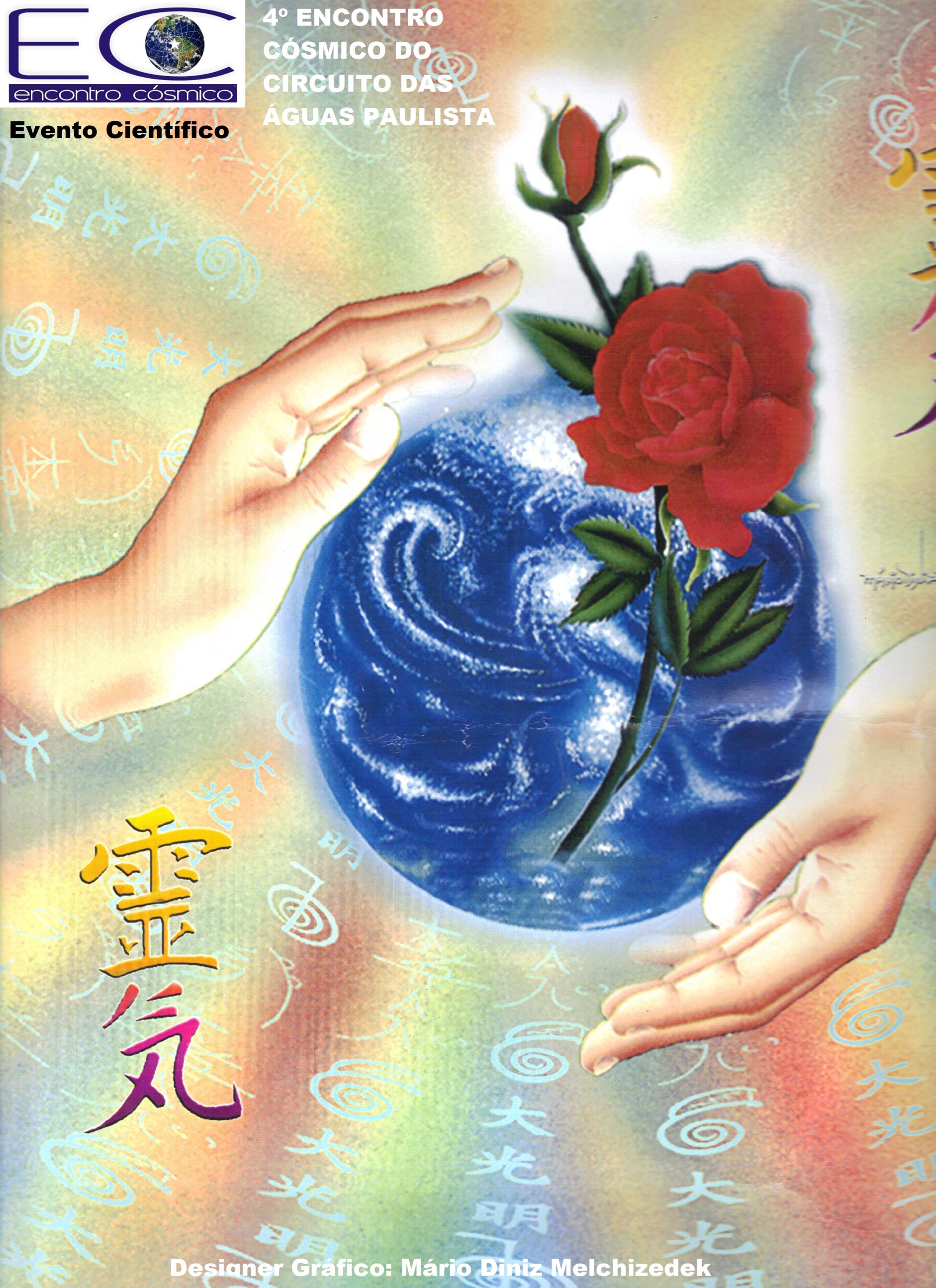 REALIZADO NO PERÍODO DE 03 E 04 DE ABRIL DE 2015 | 13H45-20H | AMPARO-SP"Você nunca sabe que resultados virão da sua ação. Mas se você não fizer nada, não existirão resultados." -- Mahatma GandhiConferencistas:DIA 03 - SEXTA-FEIRA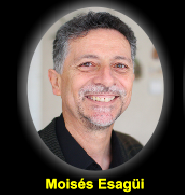 Moisés Esagüi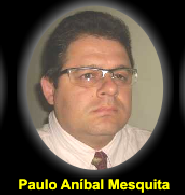 Paulo Aníbal Mesquita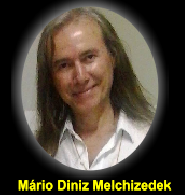 Mário Diniz Melchizedek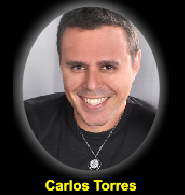 Carlos TorresDIA 04 – SÁBADO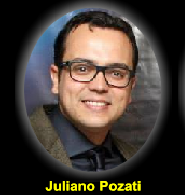 Juliano Pozati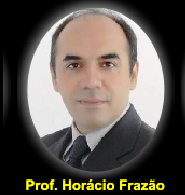 Prof. Horácio Frazão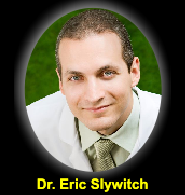 Dr. Eric SlywitchLOCAL ONDE FOI REALIZADO O EVENTO: ESPAÇO AMPARO (CLUBE IRAPUÃ)Rua Marechal Deodoro, 104 - Centro - Amparo – SPRealização: Fábio ProduçõesOutras informações:  (19) 3808-6184 -  fabioibrahim@gmail.comResponsável: Fábio Ibrahim El KhourySinopseO trabalho do grupo de Amparo, sediado na região do circuito de Águas Paulistas, tem por objetivo disseminar informações de relevante interesse público sem fins lucrativos que visem contribuir para o avanço da consciência planetária da humanidade.A construção de um mundo melhor sobre princípios morais, éticos e científicos é um objeto deste estudo em que o Grupo de Amparo foi capaz de sintetizar percepções de vários estudiosos a fim de traçar uma abordagem científica que se encontra no limiar do conhecimento.Se você está em sintonia no propósito de juntos construirmos um mundo mais justo, fraterno e solidário este documento produzido pela Empresa LenderBook sobre o evento de Amparo e seus parceiros Jornalísticos passa a te convidar para uma abordagem sobre a essência do próprio homem em que valores de fraternidade são âncoras para uma instrumentação rumo a uma consciência cósmica ou universal.DIA 03 - SEXTA-FEIRACentro de Estudos da Consciência (CEC) representando o Senhor Moisés Esagüi.PROJEÇÃO ASTRAL FORA DO PLANETA TERRAO Centro de Estudos da Consciência (CEC) aborda que a manifestação de um ser humano começa no plano espiritual. Então através de procedimentos técnicos que já se encontram em fase relativamente desenvolvida e avançada as técnicas projetivas são elaboradas a partir do estudo da espiritualidade em sintonia com o estudo do comportamento humano onde se ancoram as respostas motoras movidas pela consciência humana na condição de resposta aos inúmeros estímulos que podem ser capitados do ambiente.Quando um indivíduo é capaz de se livrar do condicionamento mental é possível melhorar a projeção astral. Entenda como projeção astral um desdobramento da psique no estado de sono em que é possível provocar ao praticante a sua imersão em um mundo oculto ao seu estado de vigília por sintetizar princípios dinâmicos atemporais.O Centro de Estudos da Consciência (CEC) já desenvolve seus projetos de cunho científico há 16 anos, porém os estudos de Moisés Esagüi já possuem uma dinâmica estruturada em 60 anos de experiência ao longo de sua vida.Entre sua abordagem científica, e como sempre é bom frisar sua laboralidade técnica em ministrar a psicanálise, foi capaz de sintetizar elementos projetivos que incorporassem informações de dentro e de fora do planeta.O trabalho tem como fundamentação o voluntariado que busca incentivar a oportunidade da encarnação para a promoção do crescimento interior humano. É importante fazer tudo o que possa encontrar ao alcance de uma pessoa desde que a construção deste pensamento derive em formas contínuas de crescimento. Isto faz a vida valer apena.Noções filosóficas do tipo: Quem é você? Quem é o outro? Quem está a sua volta? Possíveis contatos com consciências superiores; o que é possível dispor do universo à nossa disposição; noções de recompensas como a felicidade para encarar a vida de outra forma são vicissitudes, como diria Freud, elementos-parâmetros-esquemas mentais para se construir a linha argumentativa que faça um indivíduo percorrer pela senda da projeção Astral com o objetivo de vir a encontrar tais respostas para a elevação de sua consciência.O CEC conta com mais de 700 vídeos; 4 livros; 110 CDs que trazem informações sobre vários tipos de manifestações de espiritualidade. O instituto parte do princípio que todos os humanos conseguem fazer projeção astral lúcida.Então é necessário compreender as noções cuja a dinâmica perceptiva é capaz de construir dentro de nós o psicossoma, o corpo espiritual e o corpo astral.Passar a ter lucidez ao dormir requer que quando o indivíduo canaliza sua energia pelo psicossoma é possível que ele venha a conseguir se despertar. Entenda como despertar está cônscio no sono como se estivesse em estado de vigília.Então quando este estado de ordenamento vibracional toma conta do corpo através do psicossoma e torna o indivíduo no sono profundo desperto em relação a manifestar a vontade onírica dos seus atos projetivos é possível acessar informações de vidas passadas e informações projetivas que conseguimos atualmente entender como futuro. Então histórias que se repetem em nosso cotidiano são mais fáceis de serem observadas e estudadas a fim de que sua ciclicidade pelo estudo exaustivo pela compreensão deixe de aflorar aqueles elementos prejudiciais ao desenvolvimento do espírito humano. Essa experiência de se viver cada um de nós temos esta força que ao ser manifestado por intermédio da vontade (centro volitivo humano) é capaz de ao ser cônscio perceber que evoluir não é uma coisa “mágica”.Então quando se projeta em astral é possível pesquisar o micro, o macro e o atômico. Porém quando deslocamos pelo macro e pelo micro existe uma sensação de ampliação do som seguida de um silêncio absoluto para encontrarmos áreas de transição da matéria para outras fazes com ruídos e outras que derivam em sucessivas formas antagônicas conforme a dimensão encontrada pela mensuração do observador que é capaz de replicar o fenômeno de forma projetiva dentro de si.Quando se projeta em astral é possível navegar por experiências astrais projetivas sobre infindáveis superfícies, inclusive estar em uma dimensão como observador, por exemplo, na perspectiva de um pote de bolas de gude. Sobre as potencialidades que as técnicas projetivas são capazes de fornecer para os praticantes encontra-se na mudança de perspectiva do que se é materialmente grande ou diminuto, como por exemplo observar uma formiga a partir de uma estrutura em que a visualize como uma estrutura biológica imensa.Porém um bom praticante projetivo deve compreender que as travas psicológicas são responsáveis por trazer as pessoas de volta ao corpo quando estão em suas realidades projetivas. Quando se projeta deve ter a noção que os elementos que são encontrados no mundo exterior na realidade são aspectos construídos dentro da espiritualidade e a essência interior dos indivíduos. Sem esta identificação não haveria ressonância com o encontrado externamente quando um indivíduo encontrasse em fase de projeção de sua consciência. Por isto, as vezes, quando encontramos elementos novos é necessário domínio sobre o tempo para fixar informações novas.Numa projeção astral você pode se identificar, por exemplo, com árvores lindas e imensas e suas representações ideológicas na forma de folhas gigantescas em locais de muita água. O exemplo serve para ilustrar que a capacidade de exploração dos seres humanos não deve passar por uma privação de sentidos quanto ao seu contexto de transmissão da construção da realidade, pois na construção do limite o indivíduo não é capaz de acessar e ver a informação.Quando pessoas forem se livrando das cargas emocionais, dos problemas de aceitação dos seres como realmente são a nossa volta, conquistaremos uma experiência mais rica senão nossa tendência natural é de apenas sintetizarmos e nos correspondermos aos elementos que tiverem ao nosso alcance da construção do pensamento condicionado sobre a vida e o ambiente que nos cerca.É necessária a efetivação do esclarecimento através do conhecimento. Falar do assunto com liberdade, pois só o conhecimento não é capaz de resolver um problema ou conflito, se não será o oculto sem vivência. O conhecimento vem com o esforço que trás consigo como objetivo o crescimento. Por isto evoluir é gerador de trabalho.Os trabalhos de projeção astral são assessorados por forças cósmicas conhecidos pelo nome de Amparadores. O CEC possui uma parceria com seres extraterrestres cuja classificação humana são conhecidos como Zeta Retículos. A instrumentação projetiva que eles possuem é capaz de ativar os chacras superiores dos seres humanos, que são responsáveis pela geração do sentimento e outros sentidos nobres.O sentimento é a forma mais simples de reter a realidade. Quando estamos em uma situação de conflito, nos ofendemos por causa de nosso contexto, por causa de nossa história que se deixa avançar sobre a vontade alheia. Para todo o ser humano dificuldade de relacionamento é uma coisa normal-comum.A gente pode atingir um nível de felicidade e de integridade energética. Experiências podem ou não ter a forma física, como também possuírem espectros energéticos.Para ilustrar um ambiente projetivo, Moisés teve uma experiência em que seu espírito se projetou para um planeta em que ele conseguiu visualizar uma enorme estrutura de fendas gigantescas que a ponta mais extrema em relação ao outra possuía mais de 2 km entre si. Ao flutuar e canalizar seu impulso em direção ao interior da venda o estreitamento progressivo foi capaz de visualizar uma densa área de vegetação com árvores dos mais variados formatos nunca antes concebidos. Junto delas, várias consciências ovoides em que não conseguia sentir como se fossem estruturas ameaçadoras, então ao refletir buscou não elaborar ou fazer movimentos bruscos a fim de não despertar algo que ferisse a harmonia do ambiente. Tais estruturas ovoides eram como se fossem globos de luz que pairavam por sobre a superfície. Após catalogar do o ambiente Moisés resolveu retornar ao seu corpo físico de forma lenta a fim de não quebrar a integridade do local.Com base na ilustração, o não condicionamento levou Moisés a perceber um mundo que não estava ao nosso alcance, por isto concluímos que a vida não é somente o que enxergamos com o nosso corpo físico. Nem sempre estamos preparados para navegar pelas profundezas do universo de forma consciente e lúcida, por isto quando sentimos uma experiência mais forte lembramos-nos de nossos amparadores. Quando temos esta consciência, nós somos capazes de perceber que blocos de informações são canalizados para pessoas com sensibilidade para avisar os aflitos.Ao se projetar cada um trás uma percepção diferente da realidade, mesmo no estado de vigília carregamos diferentes percepções sobre um mesmo contexto. A comunicação efetiva se dá pela manifestação do sentimento que não é uma linguagem muito falada.Nós como pessoas conseguimos com grande facilidade ter contato com consciências que estão próximas da gente.O próprio planeta tem chacras como a gente tem. E mesmo próximo da gente existem consciências que não somos capazes de enxergar, mas isto não é impedimento para que exista uma forma de contato entre nós e tais agrupamentos de consciência.Muitas pessoas que trabalham nesta corrente de reflexão da alma através de projeção astral servem como doadores de energia para os aparadores. Entenda como a doação da energia como um trabalho voluntário de “tradução” do contexto material extraterrestre em que a informação original flui para o terrestre que necessita de um auxílio de decodificação da informação que chega para uma linguagem que ele venha a entender e compreender a sua verdadeira aplicação sobre si mesmo. Os fins da troca energética obedecem a padrões e aplicações diversas, para aqueles que participam das tarefas existenciais juntos dos aparadores.Então para quem deseja fazer este intercâmbio entre civilizações deve procurar ter bastante conhecimento e se exercitar para ajudar os amparadores espirituais. Uma das tarefas dos amparadores também se vincula ao término do ciclo de vida na tarefa de tornar menos doloroso o processo do desencarno.Se ficarmos presos somente no que conhecimentos jamais teremos contato direto com esta realidade e conhecimento suficiente para nos livrarmos das cargas pesadas que tomem posse de nosso interior todos os dias.Evolução não significa encontrar o físico perfeito, a projeção é meramente uma ferramenta para aprofundar percepções.O que talvez nós tenhamos muita dificuldade no plano físico, com a prática da projeção é possível canalizar a energia para ficarmos muito mais leves, uma vez que criaremos aptidão para cada vez mais nos colocarmos no lugar dos outros. Isto se torna um exercício de manifestação da gratidão. A gratidão é o sentimento que conectam pessoas aos amparadores.ALIENÍGENAS NO PASSADO: UM ENFOQUE ATUAL Paulo Aníbal MesquitaPaulo Aníbal percorre o mundo atrás de vestígios de civilizações que o período geológico não coincide com as estruturas construídas não são capazes de trilhar um paralelo histórico. Sob a hipótese de vir a constituir fortes evidências da interação com seres extraterrestres com culturas que já tiveram o seu ciclo de existência cumprida, o pesquisador vem desenvolvendo um trabalho árduo de compilações e registros de inconsistências que o relato oficial transcreve como sendo os elementos elucidativos descritivos do processo histórico.Dentro de seus estudos sobre casuística ufológica suas contribuições mais recentes se concentram no estudo das culturas pré-colombianas. Entre muitas informações antropológicas da cultura andina e boliviana, no interior da Bolívia, região próxima do lago Titicaca que está a aproximadamente 4.000 metros de altitude, em que conta a cultura local que um alienígena desceu e formou a cultura Manipu.Sobre tais crenças ancora a presença de seres alados, relatados na visão da época na forma de seres que transitavam como aves, pois aves na época era o único elemento conhecido que era capaz de alçar um voo. Tais aves tinham sobre si uma canoa e por vezes eram apelidadas de serpentes voadoras que conta a lenda que se instalou na região.A tecnologia dos obeliscos de pedra que estão presentes até hoje na região não era possível para os povos locais, uma vez que a estrutura instrumental da época constituía basicamente de materiais talhados em pedra lascada.Nunca foi achado na região nenhum tipo de instrumentação para a construção civil que servisse de elemento-justificativa para indicar os processos em que as construções presentes no local podem ser observadas. Então o povo local passou de geração para geração que a instrumentação utilizada no processo de construção da engenharia civil presente no local veio com o povo alado.Será que o povo primitivo na construção civil poderia fazer algo sem interferência externa para os padrões da época?O pesquisador fez um estudo de campo profundo sobre o Templo Subterrâneo, que ganhou este nome por ao ser encontrado estava enterrado por uma camada de terra. E observou que a entrada do templo, na sua forma de ser concebida como uma estrutura física é incompatível com o período histórico.O que endossa sua suposição está que a escrita encrustada de forma a ser talhada sobre a entrada do monumento é fina demais para que um instrumento de pedra polida viesse a elaborar os detalhamentos que se fizeram necessários para o entalhe da construção além do fato de blocos imensos de pedra serem estruturas únicas em que o transporte para o padrão da época torna imaginável a concepção de transporte que levasse para o local tais estruturas geodésicas.Sobre a construção encontram-se 140 rostos encrustados no templo. Para a segurança do sítio arqueológico, diz o estudioso que os objetos jamais deveriam ser tocados, pois o desgaste provocado pelo turismo tem contribuído para a depredação do local.Não se sabe o motivo para os rostos estarem encravados dentro de rochas no Templo Subterrâneo.Em Puma Punku outros mistérios que ainda estão sendo investigados são as diversas formações de colunas no formato de “H”. Não se sabe o motivo pelo qual o formato era desenvolvido. Não se sabe qual a posição original da construção. A instrumentação achada no sítio arqueológico era apenas de pedra lascada.O pesquisador investigou também a Pirâmide de Atacama, única pirâmide dentro do território boliviano. Em seguida partiu para o Vale la Luna que fica mais ou menos a 6.000 metros de altitude onde recebeu relatos locais de um avistamento seguido de aterrissagem de objeto voador não identificado. Ele constatou que a demora no registro da ocorrência, é suficiente para que fatores ambientais como a presença de neve seja suficiente para elaborar o registro do  acontecimento ou fenômeno. Neste local ou próximo dele, sic, existe uma presença bastante expressiva de uma planta conhecida como Cacto coiote ou erva do diabo em que é comum sua utilização para quem gosta de fazer viagem astral.Em Sacsayhuaman, interior do Peru próximo à Cusco ele encontrou apenas instrumentos de pedra lascada e a presença de uma muralha encaixada. Ela possui 80.000 toneladas de pedras trazidas de outro lugar. Por isto ganha força a teoria do astronauta antigo. A rocha inteiriça é maior que uma pessoa. Para quem quiser constatar por si mesmo é uma região fácil de ser visitada sendo bem perto de Cusco.O mais interessante é a vista da muralha de sua parte superior que acaba por revelar um sistema de armazenamento de água, em um local que está a mais de 3.600 metros acima do nível do mar cuja tecnologia é atribuída aos Incas.Chegando em Machu Picchu encontra-se uma cidade construída em formato de meia lua. Os habitantes falam de abduções no relato de vivências do passado cultural. Porém tal como em outros lugares os abduzidos se lembram de apenas de fragmentos do episódio em que foram condicionados a vivenciarem.Neste local na linguagem comum do nativo é muito comum a associação com objetos voadores não identificados a aves como se fosse um “condor voando”.O caminho que segue para Machu Picchu foi modificado várias vezes para o transito de pequenos automóveis para próximo da cidade. Hoje se cogita com a intensificação do turismo de criarem medidas restritivas para o acesso ao local.Existe em Machu Picchu um local mundialmente conhecido como a CASA DAS 3 JANELAS, que supostamente seria o monumento destinado para a vida do sacerdote local. Em Machu Picchu foi encontrada a mesma tecnologia usada para o corte de rochas descritas em outros locais e sem as explicações para a instrumentação que desencadeou em sua origem como estruturas de uma civilização.Lá foi construído um centro astrológico denominado como INTUHUATANA, onde uma estrutura rochosa milimetricamente cortada é capaz de brincar com a imaginação de quem por lá passa a segmentar as coordenadas polares em Norte, Sul, Leste e Oeste.Paulo Aníbal conseguiu chegar a um local próximo onde supostamente um pouso recente haveria ocorrido. E ao chegar no local encontrou estruturas cristalizadas de forma amorfa de notável beleza ao qual trouxe consigo uma amostra do material que espera no futuro realizar estudos mais concretos sobre a aparição do material no local. Ele se baseia na tese de que o pouso de uma nave extraterrestre num local possa vir ser condicionado a algum elemento ou característica de interesse que se encontra inerte sobre a região próxima do pouso.Em sua visita às Linhas de Nazca diz o estudioso que foi transformado em patrimônio cultural da humanidade em 1994 e que andar em cima da linha é proibido pelo governo peruano.O formato somente é possível ser distinguido quando se está em altitude. Mas por que formatos tão grandes? A época de sua construção era pré-inca. As gerações mais antigas dizem foram seres do sol que vieram e construíram as linhas. Entre macaco, beija-flor, pista existem mais de 50 figuras conhecidas.O processo de formação das trilhas era através de assentamento de rochas sobrepondo as pedras e rochas para serem vistas do alto. Na horizontal nada é definido. Não se pode pisar na trilha e em nada, só se tiver terremoto é possível o deslocamento das linhas.Num passado muito trágico de nossa história quando a conferência do meio ambiente estava no Peru o grupo Green Peace em um atentado sem precedentes invadiu as linhas da estrutura conhecida como O COLIBRI construindo nas proximidades da obra inscrições de ordem fazendo menção ao meio ambiente. Graças ao bom censo, episódios como este por parte de movimentos sociais deixaram de ocorrer nos agrupamentos arqueológicos das culturas pré-colombianas.CÓDIGOS DE LUZ DA VIDA UNIVERSAL: UM INFINITO DESPERTAR, ASSIM NA TERRA COMO NOS CÉUS!Mário Diniz MelchizedekUm Infinito Despertar Assim na Terra como nos Céus!O que você veio buscar para materializar em sua vida? Uma aventura do Conhecimento interior de si. Estamos por aqui por uma vontade coletiva de amadurecimento de vida. Pois a páscoa é um acontecimento sagrado. Com a observação do Sagrado Coração de Jesus e Maria caminham esta força de reencontro com nossa porção divina. A ressonância com o propósito é fundamental para o crescimento interior. Essa é a proposta do Criador. Jesus e Maria – seguir a palavra do mestre. “Vós também podeis fazer igual ou melhor” – Jesus de NazaréComo o Mestre foi capaz de nos dizer, nós também somos capazes de fazer igual. Magnífico amparo, mas as raízes dos paradigmas ficaram encrustados em nossa alma. E por que não buscar a informação encrustada?O Sagrado Coração de Jesus tem uma chama e de Mãe Maria e de todos nós. Nós temos uma essência cósmica em nosso coração de forma terna.Eu quero que você neste exato instante fixe sobre três palavras intensas: SABEDORIA, AMOR e PODER.Agora se questione:O quanto você se conhece?O quanto você se ama?O quanto você é capaz de poder?O que interessa é a felicidade. É tempo de ser feliz. O tempo em si é uma ilusão. Se deseja ser feliz eternamente e em perfeito equilíbrio. Mas eis que surge uma questão: Como gerar equilíbrio?Observe estes dois elementos: SOM E IMAGEM. Quando se toca o coração é porque se entende o sinal que é o som e a imagem. Eles são capazes de transmitir o amor a sabedoria e o poder.Quanto ao AMOR: Você lembra quando você amou pela última vez? Quem é capaz de viver isto agora? É necessário se considerar. Se amar primeiro. Se você passar a se amar mais, vão te amar ainda mais. São 4 símbolos que formam uma palavra que representa o AMOR. Você consegue pegar o amor? Não me refiro ao objeto que você ama. Se você for capaz de brincar com sua percepção e brincar com as letras da palavra AMOR é possível que encontre a palavra ROMA no idioma português. Mesmos símbolos com significados que comunicam energias em estados distintos. ROMA neste caso se configura numa imagem de um local.Agora se você continuar a brincar com sua percepção e encontrar: ROMÃ? A Mente é capaz de derivar os signos em significados diferentes. As energias tem distintos momentos de absorção. Quais os elementos que envolvem ROMA? Quais os elementos que envolvem ROMÃ?... Quisera eu pensar em infinitas derivações do pensamento, quiçá ROMÂNTICO, ROMANCE, ... então é possível introjectar a percepção de um elemento aglutinador na forma de uma raiz e que existe uma relação entre os códigos.A codificação nos remete a intuir estruturas intuitivas variadas de acordo com a frequência do ordenamento vivido. VIVER é SABOREAR é SABER.AMOR pode ser concebido como o coração, metade da maçã, um campo eletromagnético que se intensifica pela unidade. São elementos capazes de emanar o que vem da fonte.Quando se tem amor está abençoado o solo que se pisa. Jesus - “Vós também podeis fazer igual ou melhor”ROMA, por outro lado se nos focarmos a uma parte específica da sua história e nos lembrarmos do Coliseu de Roma. O que acontecia aqui dentro? Alguma dor após submetido à apreciação da imagem em que seu cérebro foi capaz de construir em sua mente foi suficientemente forte para vir à tona?O planeta terra é uma nave cósmica no universo viajando enquanto o sistema te prende por migalhas. As energias são registradas pelo que é vivido dentro. E as pessoas ficam de acordo com que é percebido dentro. Que tipo de música você toca? De repente você tem trilhas sonoras distintas de acordo com o ambiente que você vive.ROMÃ. Você pode estar sujeito a intuir que esta palavra venha a favorecer os relacionamentos e fazer com que você viva numa frequência interessante. Sentimento, energia, matéria e vida. A fruta está mais viva porque é capaz de vibrar e uma vez dentro do seu sistema é capaz de levar propriedades que vão gerar elementos para sua satisfação. O que estamos ingerindo? Neste momento consciência.Doutor Masaru Emoto trabalhou de forma científica sobre a frequência da água e descobriu que a água é capaz de formar imagens. O corpo humano possui algo em torno de 75% a 80% de água, como estão as nossas moléculas? E as frequências como se comportam? E nossa capacidade de influenciar os outros? O que estamos emanando nos outros? SE VOCÊ NÃO ESTÁ BEM O UNIVERSO NÃO ESTÁ BEM.Moléculas da água sofrem influência sonora. Ordenação da frequência temporal. Quem gosta de Heavy Metal? Dança Folclórica? Pastorais de Beethoven? Bahr? Adolf Hitler?O que todas estas palavras têm em comum é que ao reproduzirmos os seus distintos sons com nossa ressonância sobre a ideia da palavra são capazes de gerar informação a ser transmitida através da atmosfera terrestre, e tais representações são mais ou menos densas e organizas de acordo com o que impregnamos dentro dos signos como sentimentos que somos capazes de transmitir de forma sonora.Somos seres que podemos semear a era de luz. Não podemos fazer mais mal que encontramos e assim estamos na condição de trazer mais luz. Qual a vibração do signo mal?No passado mulheres foram chamadas de bruxas. Os seres humanos fizeram de tais pessoas caricaturas somente por causa do seu conhecimento na manipulação de ervas, pedras, conhecimento do clima e planos internos  - isto tudo era considerado crime. O famoso controle de quem pretende manter as pessoas com migalhas de conhecimento. Se você sabe mais você pode ser marginalizado. Para o conhecimento popular elas tinham o poder de manifestar coisas. Se você não assume o poder de manifestar a vontade outros vão assumir por você. Você é capaz de curar manifestando como Jesus. Senão outros terão que assumir por nós o que você não é capaz de reproduzir de benéfico para si mesmo. Quando as pessoas têm idade e sabedoria elas estão aptas a desenvolver o amor. Porque a molécula da água quando se repercute o que você vivencia ao sonorizar a palavra mal é tão densa? Porque a deformação é capaz de condensar aquilo que você acredita pelo simples fato que você ao vibrar é capaz de deslocar parte do que você sente para fora.O segredo leva ao afastamento, pois acredita se levar para coisas escuras ou estanhas aquilo que é aparentemente profano.Alegria, sabedoria, eternidade, verdade, gratidão, amor e admiração possuem distintas e poderosas estruturas de vibração que podem ser comprovadas quando pessoas são capazes de refletir suas ideias sobre tais abstrações.Também são palavras que trazem construções mnemônicas de vivências com grande significado energético: ADMIRAR e RECONHECER. Que ao serem pronunciadas dentro de seus respectivos contextos permitem que outras pessoas identifiquem a vibração original que as constituiu e que as transmitem a possibilidade de virem a fazer igual ou melhor.Yantras ou mandalas contém ensinamentos de como organizar efeitos, como se a organização indicasse que sequenciações da transmissão da energia sobre a molécula pudesse ser transconfigurada sobre a água de forma a ser positiva para os seres humanos.Contemplar uma imagem bela e organizada faz bem ao admirar uma frequência da água. Sons, desenhos, palavras, frases que podem influenciar de alguma forma também são importantes instrumentos de afetação de si mesmo e ao próximo.Escrever é organizar os pensamentos para transcrever uma forma que se sente ou pensa.Só de olhar a escrita é possível captar a transcrição de energia de Deus. Quando se comunica, comunica a ação que se vive ou que se quer viver.Lembra-se do amor? Você não pega mais vivifica. E a gratidão qual seria a sua influência sobre a água? Só escrever não significa no ordenamento da frequência, porque é necessário ter ressonância dentro de você, entendimento, entender como as coisas funcionam.Frequência é energia, e não apenas na frequência tridimensional. Temos que sair da ilusão.Nossos alfabetos formataram 26 letras em uma linguagem que entendemos. Dá para formar quantas palavras? Atitudes? E crenças? A palavra cria, se você crer: crer é criação. Estamos em ação quando acreditamos. Se acreditamos em crianças falsas estamos somando para o que não é válido.Precisamos vigiar o que se pensa, oque emociona, o que se fala, o que se cria.Símbolos e caminhos de ligação à fonte. Ligar-se com Deus à fonte. Estamos buscando fazer conexão da fonte para não precisarmos de “atravessador”, pois como Jesus disse: nós podemos fazer igual ou melhor.Temos vários caminhos para simbolizar a fonte. Várias imagens e palavras. Um estado de coisas, mas não o fim.No planeta terra do sistema solar está acabando a dualidade e precisamos fazer uma doação dentro do sistema para alcançarmos a verdade. Buscamos a nossa metade para nos ajudar a crescer. Dentro de nós seria como a parte que nos faz acender a chama dentro de nós.O outro não é capaz de acender a chama dentro de você, mas apenas servir de faísca para que a chama brote dentro de você. A construção do seu interior é apenas um projeto único seu.Quando não sabemos o caminho pedimos ao mestre para que mostre o que é preciso fazer por nós. Até os mestres necessitam de substitutos, os suas evoluções não podem permanecer estagnadas por muito tempo.Na Atlântida existia uma elite que regia toda a nata da sociedade como estrutura pensante de forma escrava a servir a população com sua característica específica. Alguns seres estavam fora da lei. E havia necessidade de levar ordem. Foi levado uma nova tecnologia para que os comuns ascendessem sua forma de pensamento.  A gente vê muito pouco de tudo o que verdadeiramente é. Então inventou-se uma linguagem. Cada uma das letras formam infinitas combinações verbais de pensamento.Só pronunciar é capaz de movimentar a frequência da água dentro de uma manifestação elevada de alma. Quando chegamos aqui esquecemos do nosso propósito encrustado em nossa morada. Existem algumas formas de limpar a informação para vibrarmos em alta sintonia. Quem auto se escolheu foi capaz de receber a informação para se elevar e manter seu nível espiritual e disseminar por todos os lugares (Códigos de luz).O Budismo existe para formar Budas que é um ser iluminado. Buda e Jesus eram amigos espirituais.Foi possível assimilando a fonte original da palavra em acesso mais sutil sobre a palavra a cura e a iluminação. O nosso computador (O Cérebro) tá desligado para computar o que o nosso cérebro roda. A molécula deve estar bela, pura e íntegra. Estamos atrasados porque querem atrasar a gente. Frequência é remédio, imagem, som e luz.A nossa realidade é multidimensional e universal como a vida que nos contém. Quando você fala uma verdade você toca em uma essência da outra pessoa. Fomos empurrados e ficamos dentro da realidade.A fisicalidade é apenas uma forma de expressão e na 6º dimensão não há mais fisicalidade. Há necessidade de buscar em nós percepção, sintonia e o insight.Temos que ter na frequência a ressonância. O mestre não espera o amor chegar, ele vai ao encontro daquele que quer saber. Mestres não são sujeitos passivos a coordenar missões.Existem dois grandes processos que estão sendo desencadeados neste milênio:- O processo de rejuvelhecimento; e da,- Imortalidade física;Quando o alimento é denso, denso são os processos reativos. Tem que ir além do tempo. Temos que fazer igual ou melhor. Onde você põe a sua mente? Nós estamos no paraíso. Não entramos em comunicação porque possui algum controle que não nos possibilita nos integramos.Os mestres querem a eternidade aqui na terra. As frequências e os códigos são essências para a compreensão nossa e do universo que nos cerca.Por isto Mário Diniz Melchizedek convida pessoas a conhecerem o trabalho que ele reúne sobre tais códigos através dos estudos que ele vem compilando:- REIKI USUI ETIBETANO- TERAMAI REIKI- SEICHIM SEKHEM REIKI- SHAMBALLA MULTIDIMENSIONALQue são fontes riquíssimas de consulta com uma quantidade de signos de forma tão densa que alguns códigos possuem mais de 300 caracteres com propriedades distintas. Imagine sua cristalização sobre as águas?O POVO AZUL E O FUTURO DA HUMANIDADECarlos TorresO Escritor Carlos Torres fala do seu contato espiritual com um povo fora do sistema solar que migra informações potencialmente vinculantes em sinais de amizade e partilha do conhecimento da constelação de Sírius e do quadrante de Órion. O contato telepático com tais seres possibilitou chegar ao conhecimento de que sua estrutura corpórea é andrógena em que o escritor se identificou a intuir que a imagem do povo azul hoje será o reflexo da humanidade no futuro. O que levou a chegar a conclusão de uma quebra no movimento espaço-tempo em que o escritor é capaz de visualizar o povo azul como sendo uma consequência natural para um processo evolutivo da humanidade.Sob esta visão está cônscio o escritor de que o Povo Azul consegue de deslocar através do tempo. Carlos Torres possui como principal forma de contato técnicas de Projeção Astral que fornecem um canal direto com os seres em Órion. Afirma o escritor que o nosso futuro é ser andrógenos. Nossa raça hoje é ariana, não no sentido nazista, mas no sentido de descendência Atlante, Lemuriana e Hiperbórea.O processo projetivo de Carlos Torres foi suficiente para que ele viesse a se conectar com suas vidas passadas, onde encontra inspiração para refletir seu conhecimento na forma de transposição literária. Ao visualizar sua existência egípcia descobriu que o escritor era um sacerdote egípcio. Suas viagens ao Egito desde que começou a aprofundar em suas pesquisas acelerou o processo de recobrança da memória e do conhecimento anteriormente acumulado.O escritor trouxe a público a informação no evento de Amparo de que o Olho de Hórus é a representação da Glândula Pineal (Centro do sistema Límbico que é o verdadeiro responsável pela propriedade), sendo ela o olho do conhecimento. Canal de conexão com o mundo não físico.Afirma o escritor que no futuro não podemos mais depender de intermediários para a canalização de conhecimento. Pois o esclarecimento é um ato de clarear a mente. É necessário fazer o Salto quântico, o ato de colocar luz na mente.É necessário ser lúcido para não ter mais sombras, sem fantasmas que são originários da sensação de medo.Com a pineal desperta (Sistema Límbico) você tem conexão perfeita, é possível obter clareza.Atualmente os estados de Consciência distribuem as populações humanas no planeta terra como pessoas totalmente dispersas em 98% da população; em processo de memorização algo em torno de 1%; em processo de despertar 0,08%, em processo de reconexão apenas 0,02% e reconectados 0,001%.Se for utilizada uma analogia do sono as pessoas que estão dispersas são aqueles que estão projetivamente vivendo os seus sonhos dentro de uma realidade fictícia e artificialmente induzida por um processo de adormecimento ou sonho. As que estão em fase de memorização são aquelas que conseguem se prender em determinados trechos em que são capazes de perceber em seus sonhos e partem deste princípio para terem indícios de registros mnemônicos.As que estão despertas são as pessoas que conseguiram sair do estado de sonho e retornaram para seu estado de vigília onde a lucidez e consciência são as marcas mais fortes e importantes.As pessoas que estão em Reconexão seria dentro desta analogia do sonho, as pessoas que estão em processo de juntar as partes do sonho que foi capaz de lembrar e lhes fazer breves reconexões.E por último, as pessoas reconectadas são as pessoas que não precisam mais do sonho como uma representação onírica da realidade, pois são capazes de buscar informações diretamente sobre a fonte de sabedoria e ter o aprendizado direto na origem.Lembra o autor que inúmeras pessoas após a transição do milênio receberam um chamamento quando suas mentes se viram atraídas por percepções condicionadas a verem em relógios sequenciamento de códigos temporais chamados pelo autor como CÓDIGO DA RECONEXÃO que cita como exemplo a atração de pessoas por visualizarem horas e datas que tivessem como transcrição números repetidos do tipo: 11:11 e 22:22.Observa o autor que muitas pessoas passaram a transitar sua consciência entre diversos estados alterados de percepção e gentilmente ele fez uma lista, não necessariamente nesta ordem em que possíveis eventos de transição da consciência possam vir a estar correlacionados em maior ou menor grau... em fases distintas ou não ou que se tenha a percepção de que a maioria das percepções possa ter coexistido em um dado momento da vida de quem buscou refazer a sua conexão através deste chamamento cósmico.1 – Sensação de Aceleração do Tempo;2 – Irritabilidade seguida de Ansiedade;3 – Descompasso mente x consciência;4 – Cansaço físico e mental exagerado;5 – Sonolência além do normal;6 – Aumento gradativo da intuição;7 – Capacidade de ler as intensões de outros;8 – Aumento da telepatia;9 – Vontade de ficar quieto e sozinho;10 – Introspecção voluntária;11 – Vontade de jogar tudo velho fora para receber o novo;12 – Discernimento e vontade de escolher pela verdade, honestidade e solidariedade;13 – Não aceitar mais mentiras e enganações;14 – Repelir as besteiras de sua vida (Bestas);15 – Redução do número de pessoas que convive;16 – Saber que algo está acontecendo no mundo, mas não compreende exatamente o que é;Segundo o escritor a pirâmide é a conexão direta com Órion e Sírius. O povo Azul está há 14.000 anos à nossa frente. Para você ter uma ideia de georreferenciamento a Casa Maior é Sírus e o meio do caminho é Órion.Ao fazer uma analogia da reconexão com o mundo espiritual o escritor congrega as forças do espírito em Pai, Mãe e Filho: Sírius, Órion e Hórus respectivamente.Qual a função da chave de Osírio? Aqui é um plano-escola para não não ser necessário vir a encarnar novamente aqui e retornar para Órion. Lá eles possuem pleno domínio da Bioenergia.O escritor transmite na palestra seus conhecimentos sobre o Zodíaco de Dendera, em que afirma ser o zodíaco a representação da via Láctea. O dilúvio no planeta terra ocorreu segundo datação do zodíaco há 12.960 anos atrás. Sendo o zodíaco conhecido formado por 12 eras. E atualmente a humanidade está na era de aquário que teve seu início por volta do ano de 2012 do calendário Romano.Cada era corresponde a 2.160 anos do calendário romano. Então o dilúvio se as datas estiverem aproximadamente corretas ocorreu na transição do signo de Leão para Virgem.Para entender o que o povo angélico encaminha como mensagem é necessário decodificar a informação. Afirma o escritor que a felicidade está aqui e agora.O sol central da Via Láctea é o que sustenta tudo. Como toda estrutura viva também a Via Láctea é capaz de pulsar. E este evento ocorre 1 vez a cada 25.000 anos. Como quem representasse o coração da Galáxia. Porém afirma o escritor Carlos Torres que o evento natural não representa perigo ou instabilidade para nenhum corpo celeste da galáxia pois é apenas um fluxo sutil energético capaz de transpassar a matéria.Para o escritor o petróleo é um câncer no planeta porque é construído pelos apodrecimentos de estruturas biológicas. Sua analogia ao desencarne e consequente afetação kármica o faz raciocinar como uma necessidade de se consumir tudo a carga negativa que está alojada no planeta, como um movimento instintivo de todos os seres humanos nesta conduta inconsciente para apagar aquilo que tanto causa repulsa e horror entre os cidadãos do mundo.DATA LIMITE (segundo Chico Xavier) - PERSPECTIVA, EXPANSÃO DA CONSCIÊNCIA, INTEGRAÇÃO CÓSMICA E CONSTRUÇÃO DE UM MUNDO BEM MELHORJuliano PozatiNasa diz que encontrará vida fora da terra nos próximos 20 anos. Sob este contexto Pozati começa seu diálogo como conferencista sobre a filosofia de produção e propagação do conhecimento.A filosofia do conhecimento possui segundo sua visão 4 pilares sequenciais e fundamentais:1º - PERSPECTIVASegundo o Teólogo Leonardo Bofe cada ponto de vista é um ponto a ser observado. O conhecimento pleno de uma verdade só é possível através de múltiplos pontos de vista experimental. Isto faz criar uma noção mais plena do objeto.Antes de classificar algo como certo ou errado é necessário multiplicidade, pois cada ponto de vista é a vista de um único ponto. Hoje largamente o termo é compreendido como Multidisciplinariedade.Conforme narra um relato histórico que trouxe para sua palestra Alan Kardec lutou sobre o cabresto das perspectivas, pois a realidade é multifacetada em que se pesam fatores conhecidos (Naturais) e fatores desconhecidos ou desconexos  (Sobrenaturais).O sobrenatural é tido como aquilo que é contrário à lei da natureza. No passado as pessoas não acreditavam nos espíritos, em manifestações, pois eram noções contrárias aos pressupostos e às leis da natureza, pois o que não pode ser explicado pela ciência é gerador de medo sob a atmosfera mental das pessoas.A partir do momento que o conhecimento lança luz sobre o contexto sobrenatural, ela passa a ser natural.O conhecimento humano se organiza pela ciência. E nós estamos no limiar de tempos em que a Ciência descontinuará para nós todos um futuro mesmo adiante do Universo.Nós temos que nos conscientizar que somos apenas uma estrela no céu de Saturno. O nosso sol é apenas uma das 400 Bilhões de Estrelas segundo o Set Institut do universo hoje conhecido.Se a humanidade desenvolvesse uma nave que desse um salto quântico e ficasse 1 dia terrestre em cada uma das estrelas levaria 40 Quintilhões de anos para finalizar esta tarefa.Você depois destes dados é capaz de conceber a vida pela existência extraterrestre? Existem 360 Septilhões de planetas. Será possível que somos únicos nesta vastidão de infinidade de possibilidades?2º - EXPANSÃO DA CONSCIÊNCIAA mente que se abre a uma nova ideia jamais voltará ao seu estado original. É um aperfeiçoamento contínuo de sua forma de se relacionar consigo, com o meio e com todo. A conduta surge como uma forma de se relacionar consigo e com o outro. Em 1971 Chico Xavier deu uma entrevista em que afirmava quem em um prazo máximo de 50 anos o homem iria sair do isolamento cósmico caso fosse capaz de seguir por um caminho de austeridade que não viesse a propagar os horrores da guerra de forma globalizada na utilização de seus arsenais atômicos.Na época o contexto da terra estava em franca preocupação com rumores de conflito que surgiam pelo acirramento da guerra fria. Como uma forma de extravasar a tensão movimentos sociais eclodiram em que se propagava uma Nova Era de estabilização mundial como uma retomada da consciência frente a uma reflexão universal.Chico Xavier vislumbrou uma possibilidade de interação material com seres de outros planetas como se a terra passasse a fazer parte de uma família universal.Pessoa altamente carismática e com ideias avançadas para seu tempo, Chico Xavier não foi compreendido completamente. Para ter uma ideia do grau de evolução e raciocínio de Chico Xavier em 1986 lhe fora encaminhado por transmissão de pensamento a informação de que a Bíblia seria difundida por meio de multimídia nos próximos anos que se seguiriam. Algo que veio a se concretizar futuramente quando o termo se popularizou com a criação do invento que tornou a informação disponível para a sociedade.Hoje o arsenal do planeta terra, frisa Pozati, chega à casa dos 10.327 bombas atômicas, sendo: 4.075 dos Estados Unidos; 5.192 da Rússia; 300 da França; 200 de Israel; 182 da Inglaterra; 176 da China; 75 da Índia; 15 do Paquistão e 2 da Coreia do Norte.As potências estavam preocupadas com o problema nuclear e comovidas do progresso humano do homem chegar até a lua. Então 50 anos era mais que suficiente para avaliar a evolução da terra. Que na realidade é o fim de um prazo e começo de outro.Se até 2019 não entrássemos em uma guerra nuclear ocorrerá uma outra aceleração da transição planetária. Cura de todas as doenças, aparelhos para contato com desencarnados. Imagine você mandando uma mensagem de telefone para um parente seu que já se foi? Imagine as propagandas do tipo: “Fale com sua mãe falecida por 39,80 R$!”A partir de 2019 o contato pode estar estabelecido se as condições ideias de pacificação forem correntes.Novas perspectivas provocam em nós a expansão da consciência e afeta nossa conduta cósmica.Fazemos parte de uma família universal. Para Paul Hellyer, Ex Ministro de Defesa do Canadá afirmou que UFOS são tão reais quanto aviões. Para todos os lados e envolvidos a preocupação é a mesma: militar e nuclear.Assim se espera com o término do prazo que se conquiste tecnologia para detectar o nível energético da espiritualidade. A variação dos níveis de manifestação da matéria. Qualquer acidente nuclear sempre tem a presença de UFOS. Juliano Pozati tem pós-graduação em Estratégia Militar. E afirma que o Cinema é uma arma ideológica. Soltar uma bomba nuclear acaba com uma guerra porém elimina um mercado consumidor.Os inimigos de Indiana Jones são sempre os vermelhos. Qual é a temática de Hollywood nos últimos anos: contato, seres com capacidades psicológicas avançadas e terrorismo.Estamos totalmente interconectados treinando os astronautas para ter contato. Em 1971 o primeiro astronauta a dar uma volta ao redor da lua (Mittel) fez um experimento em que foi possível encaminhar mensagens telepáticas para um grupo de sensitivos em Houston conseguiram capitar suas vibrações mesmo estando o astronauta no lado oculto da lua.3º - INTERAÇÃO CÓSMICAA integração cósmica é compreender nosso papel no todo. É compreender a não-localidade das consciências.Quando relaxamos o cérebro saímos do Nível Beta para o nível Alfa da não localidade e entramos em sintonia cósmica.É transcender o que estamos para o despertar e que somos.Por exemplo, quando uma pessoa fala que SOU OBESO é uma definição da condição como permanente, ao contrário de se dizer ESTOU OBESO.O que eu sou vem antes de Juliano e continua a ser Juliano. O que estou é transitório.4º - CONSTRUÇÃO DE UM MUNDO MELHORÉ necessário sair do relativo para acessar o absoluto que é. Percepção  Integração Cósmica  construção de um mundo melhor. A conduta é interior e exterior.A mente do observador interfere no resultado da observação. Não é a linguagem da palavra, mas a intenção do interlocutor capaz de transformar uma ação.Konstantin Korokrov propôs um experimento que mudava a concepção do processo não científico proposto pelo experimento de Fotografia Kirlian por este não ser possível de ser mensurável ou ter seus efeitos reproduzidos em laboratório através de estruturas de repetição, portanto a descoberta da Foto Kirlian não conseguiu atingir na sua criação inicial o respaldo científico.O Bio-Eletro-Gráfico foi a solução desenvolvida por Korokrov que dispunha de um software para medir em tempo real a variação da energia e a reação direta em sintonia com outras fontes de energia.Os males físicos se manifestam até um ano de antecedência, o mesmo é verificado em patologias psicológicas. A Rússia e mais de 40 países já adotam o equipamento para auxílio na intervenção médica.Graças a este tipo de equipamento foi possível fazer o experimento em que uma planta supostamente iria ser agredida com uma tesoura e o campo de vibração eletromagnética da planta teve uma reação inesperada frente ao mesmo experimento em que foi reproduzida sobre mais parâmetros de contexto a apropriação de água próximo ao pé da planta com o intuito de provocar-lhe a nutrição.Então se conclui que a prática do bem pode identificar a nota do destino, que é capaz de interferir nas funções celulares. Como diria Emanuel o pensamento interfere na matéria.Ter conhecimento não basta é preciso ser o conhecimento. Entrar no mundo das causas e sair do efeito.O SEGREDO DO SALTO QUÂNTICO & O DNA DA CONSCIÊNCIAProf. Horácio FrazãoHá necessidade da quebra do paradigma que a matéria é a origem de tudo. Adotamos como modelo de realidade a ideia de que tudo surge da matéria. Aristóteles propôs que a matéria era independente da mente. Como paradigma novo a matéria deixa de ser o centro de tudo e a consciência é a origem de tudo.Compreender não só a partir de uma conceituação filosófica é importante. A consciência não é um mero estado mental. Infinitos ângulos com características de individualidade. Cada um é um ângulo em manifestação singular.Não é um estado é um mero princípio inteligente que é a base de tudo. Essa condição ímpar que nos fornece o poder e a capacidade de manipular a realidade para um mundo melhor mais humanizado.É preciso aceitar que a consciência é a origem de tudo. A consciência anteriormente era vista como uma condução eletroquímica da matéria que está em mudança de ênfase.1º a realidade em função da consciência, a percepção no campo da mecânica quântica. A realidade está em função de sua consciência ela é não linear e não sequencial. Somos dotados de um código de consciência (DNA Cósmico) essencial.Temos uma característica que nos tornam diferentes do animal: um sistema nervoso tão complexo que nos permite gerar autoconsciência do meio. A escolha não é o mesmo que decidir. São pouquíssimas vezes que de fato fazemos uma escolha. A decisão é suficiente. Você pode decidir mudar a realidade? Cuidar de um câncer?Escolha é manifestar uma nova realidade. Decidir é fazer valer algo alcançável. A escolha é um gatilho que faz provocar um salto quântico sobrea a realidade. O que está muito recalcado em nós é a esforça da conquista. O quanto antes entramos no novo modelo a nossa nova realidade irá se ajustar. É uma mudança radical: uma mudança tão profunda.Ser e estar na realidade é aceitar que a vida poderia ser mais fácil. A sequoia vai de sementinha até a árvore colossal sem precisar se esforçar. Isto é um convite para nova percepção e visão de mundo.O DNA da natureza é a nossa Natureza mais profunda. O DNA possui algo em torno de 27.000 genes. Toda peça química expressa uma característica ou seja, uma informação.A ciência apenas conhece a função de apenas 3% do DNA, para os 97% ninguém sabe ainda sua utilidade. E por esta razão é considerado DNA lixo. Assim, 97% são classificados como estonas que são proteínas reguladoras do ambiente.O código de DNA Consciencional que manifesta e traz carga da realização como a semente de sequoia, sem esforço algum.O DNA possui 4 bases químicas. Assim, também é o código da consciência que se forma a partir de 4 princípios:1 – AtemporalidadeA consciência age sem restrição de tempo. É possível acessar o futuro previamente e aflorar a intuição. O fato é que já portamos todo o conhecimento dentro de nós. Nós temos o embasamento para manifestarmos quaisquer coisas.2 – Não-LocalidadeTodos nós estamos interconectados com tudo e a interface é a própria consciência. Ela é o meio de interação.3 – OnisciênciaÉ o conhecimento infinito que nós já detectamos.4 – CriaçãoO poder de mudar a realidade mudando a percepção de como a realidade é.Se eu estou num modelo que acredita que o mundo é violento e se eu estiver com a percepção moldada nestes termos a minha personalidade terá que ser reagente com esta percepção.A realidade será ajustada pelo modelo adotado de vida. A sensação de não fluidez, azar? A visão de mundo está contaminado com a percepção montada de um mundo muito pobre e limitado. O objetivo da vida nestes termos e torna apenas viver para lutar.Uma pessoa pode querer viver bem num mundo fácil e leve, mas ela não está disposta a mudar sua relação de ver o mundo. O modelo de trabalho é tortura.O ângulo está inserido no tempo e no espaço. O DNA humano expressam estruturas muito únicas. O arranjo deste potencial cósmico se organiza de uma forma muito única para cada indivíduo.Esses potenciais do DNA da consciência é um gênio espiritual. Uma virtude, uma ferramenta em você encontra a expressão de Deus na terra, capaz de se tornar obra de uma manifestação muito criativa. Os genes podem ser acionados em quaisquer instantes para manifestar os seus potenciais.A ativação do DNA deveria ser espontânea se não fosse uma cultura que castra e oprime.Se não fossemos reprimidos veríamos potenciais extraordinários. A palavra chave é diferenciação. Ousadia para ficar a favor de sua diferença e o meio não encontrar mais força para te condicionar.Graças a continuidade precisa existir a espécie mutante. Até que ponto você está disposto em ser verdadeiramente o que você é? INDIVIDUALIZAÇÃO – processo contínuo de diferenciação. Evolução é retornar para si mesmo e não um movimento de ida para um lugar longe. De ser você, de assumir, de ficar a favor da natureza própria sua. Território de conveniência. Nos moldamos para ganhar apresso sentimental por parte de outras pessoas. Se fosse o contrário teríamos que nos condicionar a fatores de rejeição.O momento que está mais relacionado não existe mais a tensão de corresponder ao pensamento do ideal que fizeram de você. Você entra em uma frequência cerebral que as coisas começam a funcionar.A frequência Teta é mais profunda que a frequência alfa e está presente em crianças até 6 anos segundo alguns estudos científicos. A frequência hoje não é mais no nosso natural. A mudança cerebral atual torna o nosso cérebro inconsciente, o que causa a ruptura dinâmica de mudança cerebral de frequência devida ao aprendizado da tensão emocional.Ser responsável? Homem sério? Mulher séria? Responsabilidade é diferente de preocupação e estresse. Devido ao nível de consciência limitada e condicionamento da tensão que envolve o medo da reprovação e a rejeição.A realidade é o certo? Normalidade é o algo reproduzido por muitos. Abandonar a realidade pura é preciso e retornar para o caminho da natureza. A vida terá outro sabor. Viver de verdade é não apenas sobreviver.É necessário entrar em processo consciente de diferenciação. Como um animal é capaz de fazer. Se pudéssemos representar fotograficamente o DNA da consciência seria a flor da vida. A nossa essência. O DNA cósmico que é o nosso DNA em concentrar nossa realidade geométrica. É poder fazer um salto quântico.A frequência pode operar no estado mais natural e não normal. Geralmente pessoas nunca fazem escolha, se repetem, não mudam, apenas tomam decisões, mesmos dramas, mesmo temores, falta uma visão de mundo sobre ela mesma. Você não é só a sua pele, não tem como ser dimensionado.O que até então era conhecido como ilusão de ótica é um salto quântico sobre a percepção. Muda-se a percepção, faz-se um salto.A cura está muito mais próxima do que imagina, pois é um ato de escolher. Não é esforço, querer,... é um ato leve, gentil, fácil.Tentar ser o que imagina é ser analógico em vez de digital, pois é preciso fazer o salto.A matéria possui um núcleo com partículas orbitando ao redor. O eletro pode aparecer e desaparecer em outro nível do átomo. Quando isto ocorre ele não orbita entre as órbitas.Quando o eletro não está aqui ele está em outro universo, quando ele salta ele está existindo em outra versão do universo paralelo. Todas as escolhas que você não faz aqui, uma versão sua faz em paralelo em outro universo. Saltamos para uma camada de realidade em que a probabilidade é viável. Os eventos que irá viver daqui a pouco são orientados a partir do estado de consciência vivenciado neste instante, uma possibilidade está em vias de se tornar realidade. Existe qualquer possibilidade, mas não probabilidade, algo pode ser tão amplo como limitado.Você é 100% responsável por tudo o que está acontecendo em sua vida. A matemática prova que a vítima não tem mais razão de ser. Você está sobre o controle do seu universo. Medir e estimar. Se eu não quero mais viver tais coisas por que continuar a criar suas crenças e condicionamentos?O eletro desaparece aqui e ali o tempo todo. O corpo físico não se desloca, mas manifesta. Sucessivas desmaterializações e materializações sucessivas, e sucessivas camadas de realidade e não percebemos. O corpo manifesta 3,5 Bilhões de vezes por segundo.Quando desaparecemos estamos trafegando por n camadas de universos. Quem manifesta milagres consegue dominar o salto quântico.Se a consciência é atemporal e o corpo também, a sua manifestação é não algoritmia sequencial.Então temos 3,5 bilhões de chances por segundo para reconstruir a própria realidade.Quando não se é mais matéria e é potencial você está em tudo para provocar a tensão da realidade que você tenciona não corresponder. No momento você pode mudar a natureza de sua manifestação ao viajar por n camadas do universo.Os indivíduos ao se alimentaram mentalmente são capazes de elevarem uma realidade integrada sobre o caos.Quando se é reativo o 1º indivíduo repassa a informação para 100 e assim atinge toda a humanidade de forma exponencialmente progressiva em que se cria um holograma humano que gera a realidade idealizada. Pensamento e sentimento colapsam. A população cria o holograma da realidade comum. Se afetar é uma escolha sua.O quanto você se deixa levar pela informação? Cuidado com isto e não se envolva tanto, pois você é responsável. Todo o pensamento é uma realidade que coexiste com esta. A blindagem contra o salto quântico ocorre quando existem várias órbitas no átomo e existe uma procrastinação, preguiça ou resistência de fazer com que o elétron ganhe uma órbita em que o salto é verificado, isto porque o elétron próximo do núcleo não consegue fazer o salto quântico. Existe uma zona de conforto e um processo de auto-sabotagem. Para exemplificar, na cabeça um projeto está lindo e maravilhoso, mas na prática você se opõe a ele. O cérebro foi projetado para ser feliz e manter a sua autopreservação. Essa é sua chave. Tudo aquilo que eu detecto corre ameaça ou risco em anular, se é perigoso o sistema irá agir contra. Suponha que a pessoa que quer prosperar e só que quando ela canaliza as ideias o sistema canaliza como ameaça. Lutar contra a morte e lutar contra esta ideia.O sistema de auto-preservação faz uma blindagem em que a prosperidade é pouco provável, assim ela corrobora para a produção de químicas como dopamina e serotonina para absorção no sistema nervoso.A cabeça corresponde a 2% do potencial para fazer uma mudança. Focar o sistema já está lendo como eu posso manobrar a fisiologia para fazer o salto quântico.É preciso aumentar o coeficiente de luz. O nível de energia interior precisa expandir e é preciso minimizar aquilo que faz a sua energia decair, minimizando conflito com o tempo, verdade e realidade.Para minimizar o conflito como  tempo é estabelecer um estar mais aqui do que estar na projeção (Futuro).Para minimizar o conflito com a verdade é parar de mentir para você e para de mentir para os outros.Para minimizar o conflito com a realidade é aceitar como as pessoas podem ser, como o mundo é estabelecer aliança com a realidade. Aumentar o nível de luz.Viver na ilusão rouba luz. Você é um ser atemporal e eterno. Agora não é tempo sem fim é tempo algum. Patrocina o seu salto quântico porque ele domina este processo. É preciso ser autoridade, ter presença, ser a verdade e a vida.Você também o é. São vícios que temos que superarmos, nós podemos superar. Aprender a usar a nossa fisiologia para dar o salto quântico.Se permita induzir quimicamente de felicidade em seu cérebro e ficar não ficar preso na resposta de luta e fuga.Qual foi a última vez que você fez pela última vez uma respiração profunda? Este procedimento libera anandamida, dopamina e serotonina que te solta para ficar bem. O impulso de respiração profunda te diz para o seu sistema que você está bem e feliz. Aquilo que você quer manifestar a realidade você racionaliza e deixa que seu sistema focalizasse aquilo que te dá prazer e não te gera conflito.O ontem me criou o hoje é hoje e eu sou o criador de o amanhã.ALIMENTAÇÃO E CONSCIÊNCIA: QUAL SUA RELAÇÃO COM O FUTURO DO PLANETA?Dr. Eric SlywitchHoje pensar em nutrição é algo verdadeiramente complexo. Dr. Eric sentiu no próprio corpo ao fazer transformação, ele adotou a dieta vegetariana sempre em busca do material integral mais saudável.Quando se pensa em dieta vegetariana é possível identificar a presença de três grandes pilares: 1º - A éticaMas o que tem haver o animal com á ética? O animal é um bem de consumo (aprendizado) é na realidade um ser com uma consciência diferenciada da nossa. O animal busca satisfação pessoal, desejo e interações.Animais como seres passam a servir ao nosso desejo e consumo. Se formos parar para pensar que diferença existe entre um cachorro e uma vaca?Quando uma pessoa se torna vegetariano se desperta para o sentido de se amar um e passa a questionar sobre o porquê deve comer o outro?Quando observamos um animal como uma necessidade material pode até se justificar a necessidade de se matar para comer, mas na realidade atual não há mais necessidade de matar para comer.Ser vegetariano mexe muito com as pessoas ao ponto de afastar pessoas do convívio. Uma espécie de falsidade social. É preciso andar pelo caminho do meio. Ele não é uma convenção estrutural. É uma condição interna para a gente sair dos dois extremos: martírio e entrega plena. Esses são os dois polos para saber aonde você deve ficar? Algumas pessoas conseguem mover isto de uma forma muito rápida e intensa.Dr. Eric recomenda a dieta Macrobiótica com atividade física. A questão ética é uma das questões principais quanto às questões alimentares.Quando você for capaz de criar juízo de valor é suficiente para tirar a carne do seu cardápio e pode vir a se tornar uma representação de problema para o sistema.2º - Questão AmbientalQuando se fala da questão ambiental a referencia como modelo científico estatístico é FAO capaz de bem dimensionar e ser isenta quanto aos impactos ambientais no planeta das atividades humanas que podem contaminar o ambiente. Os estudos da FAO apontam que a pecuária é o principal responsável por este processo degradativo dos recursos ambientais.Geramos uma quantidade enorme de gases de efeito estufa na atmosfera. Vacas produzem metano e outros gases estufas tóxicas. Uma quantidade muito grande de resíduos tóxicos sobre o ambiente.Das áreas cultivadas do ambiente, 33% são para animais e 33% para alimentos de animais. Em 2050 estimasse que irá dobrar a quantidade de terras que são destinadas para este tipo de atividade.A ideia é fazer volume e produzir mais animais em menos espaço e mais geração do consumo pela necessidade de água potável.A água é afetada em termos de impacto ambiental. A mata atlântica foi substancialmente devastada pelo avanço da pecuária.Cerca de 70% a 80% da soja produzida em todo o país é utilizada para alimentar animais e não humanos de forma direta.A cadeia de agronegócios contamina seres humanos através de agrotóxicos de forma cada vez mais exponenciais. Grande parte dos contaminantes está no tecido adiposo dos animais. Mesmo o consumo de vegetais com agrotóxicos possuem menos concentração de agrotóxicos do que a carne animal.Plantações demandam solos expostos à radiação diminuindo a biodiversidade. A planta mais fragilizada necessita de mais agrotóxicos e consequentemente mais substratos. O que representa mais química para o prejuízo do consumo humano.A pecuária tem uma relação direta com a falta de água dos grandes centros. Como métrica a companhia de Água de São Paulo (SABESP) criou o conceito de água virtual onde tudo o que você usa para consumo é medido como forma de orientação de massas. Na relação de causa e efeito daquele órgão chegou-se a métrica de que um quilo de carne são necessários 50.000 litros de água  para servir de consumo para os animais, razões de desmatamento, limpeza e processamento dos materiais orgânicos.Os três principais candidatos da presidência forma financiados pela Friboi. 3º - SaúdeVocê é capaz de entender agora que os animais sofrem e é capaz de buscar informações para constatar estas afirmações. Toda vez que a certeza é abalada esta vai gerar dúvida em sua mente.Mas quais as diferenças para sua saúde? No início o vegetarianismo as pessoas agiam com muito mais crendices. Os estudos populacionais mostraram que as populações de vegetarianos possuem redução de 30% das doenças cardio vasculares, colesterol e outras.Reduções significativas também em casos de câncer de próstata e intestino grosso e redução da diabetes. Na diabetes, a glicemia aumenta a tensão arterial, sendo um ambiente propício para diversas inflamações e a ocorrência de tumores. Dentro deste contexto os veganos possuem um desenvolvimento clínico  em que o nível da glicemia é capaz de se alocar entre 30 e 99. A glicemia pode manter baixa com uma insulina baixinha ou conseguir obter uma glicemia baixa fazendo muito esforço. A glicemia uma vez descontrolada não deixa o indivíduo urinar o sódio que consome em sua ingestão diária.O nosso sistema vascular para não aumentar a pressão do coração precisa dilatar a artéria, a insulina alta não deixa dilatar a artéria tornando um problema para o organismo. A glicose em excesso passa queimando tudo. Quando o açúcar no sangue fica alto, o fígado transforma a glicose em gordura. Se a insulina está alta a frente do fígado fica encrustada de gordura, aumentando a insulina no organismo.Os vegetarianos têm redução de todas estas doenças. Além de possuírem um histórico de baixo consumo de álcool e tabagismos o que acaba por melhorar a condição do organismo.Hoje em dia existe muita porcaria vegetariana. Não é porque é vegetariano que pode ser considerado saudável. Tem-se que evitar alimentos processados. Existem grupos de alimentos que deveriam sair da lista tais como os brancos processados como o açúcar refinado, alguns tipos de batata e alimentos que têm gordura no sangue. A gordura vegetal é eliminada em 40 minutos, o que representa bem menos do que o consumo de carne. Nosso sistema alimentar criado artificialmente pelo homem é próprio para gerar doenças.São classificados como bons alimentos: Nozes, grupo classificados como feijões, fibras e frutas. Existem no Brasil mais de 80 tipos de frutas largamente disponíveis para a população. São alimentos ruins que podem comprometer a saúde rapidamente para ingestões inapropriadas: o queijo que em média possui cerca de 70% de gordura, além de conter muita gordura saturada. O importante é reduzir o consumo de gordura saturada.A sensação de bem estar é melhor para dietas com mais substâncias benignas para o organismo.O ovo passou como vilão por muito tempo por causa do colesterol. A quantidade de galinhas por metro quadrado, o estresse do animal e o uso de química inibe o uso do vegano do ovo.Mas sem carne como fica a proteína?Vários aminoácidos juntos formam a proteína. Alguns aminoácidos essenciais o organismo não é capaz de fazer a sua produção, então ficou a ideia do consumo de carne par suprir a necessidade humana que nosso organismo não tem a capacidade para produção.Não falta nenhum aminoácido no mundo vegetal (Dados da USDA), 100 gramas de soja é o máximo necessário para suprir os aminoácidos de que necessitamos que estão contidos na carne.Se você usar pouquíssimos feijões é suficiente para todo os aminoácidos necessários por um dia, uma porção equivalente a 4 colheres de sopa. Óleo, batata e fruta possuem menos de 10% destes aminoácidos essenciais, enquanto o restante do reino vegetal dentro da escala de consumo possui mais de 10% de proteína em sua composição.O alimento germinado produzem fitoquímicos, a maior parte dos nutrientes com o processo de germinação não é perdido. O processo de germinação reduz a presença de ácidos que prejudicam a absorção dos alimentos. Os usos de feijões crus na alimentação SÃO EXTREMAMENTE PREJUDICIAL À SAÚDE podendo provocar lesões intestinais.A carne contém ferro e o ferro é de boa absorção. O ferro quando chega no sangue não importa a quantidade, o corpo usa do mesmo jeito. O que muda é a forma de absorção. A carne possui 20% de absorção de ferro, enquanto o vegetal promove 10% da absorção. (100 gramas de carne representam uma concha de feijão)Enquanto que 100 gramas de filé mion tem 1,9 mg de ferro, são responsáveis por absorver 0,4 mg de ferro. Enquanto que 100 gramas de feijão possuem 4 mg de ferro, são responsáveis por absorver 0,4 mg de ferro.Mesmo para quem come carne a maior quantidade de absorção de ferro provém de vegetais. Criou-se uma “falta de verdade” sobre o consumo de carne para o consumo de ferro.Repor ferro pode demorar mais de 2 anos, sendo mulheres mais afetadas devido a perda sanguínea provocado pela menstruação, enquanto aos homens possui menos problemas do que a mulher referente a este quesito funcional. Ferro é importante para a produção de hemoglobina necessária para o transporte de oxigênio no sangue.Frutas e verduras cruas conseguem otimizar ainda mais o ferro. A vitamina B12 é produzida por bactérias geralmente encontradas em laticínios. Cerca de 40% da população tem carência de B12 mesmo comento carne.A vitamina B12 é importante para o sistema nervoso, a memória e a concentração.A vitamina B12 é usada pela demanda intelectual. Ganhar peso aumenta a glicemia. Para reconstruir o peso usa-se mais vitamina B12.Temos diariamente um processo de reciclagem de B12 dentro do organismo. É necessário até 10 mg de B12 por dia enquanto o organismo joga fora 7 mg de B12 por dia.Quando hoje uma pessoa tira da sua dieta laticínios ela só passa a contar com suplementos, complementos, fortificantes e compostos concentrados como repositores. Hoje não existe uma fonte industrial de vitamina B12 confiável. A absorção de vitamina B12 é anterior ao intestino grosso, o nível de B12 nas fezes é relativamente alto.A B12 pode variar entre (200 – 900) nos vasos sanguíneos, faixas de  mensuração em torno de 400 representa uma boa concentração da substância no sangue.Então uma questão que paira no ar é:VOCÊ VAI OBRIGAR O SEU FILHO A COMER CARNE DESDE CEDO?Trabalho voluntário de compilação da LenderBook CompanyMax Diniz CruzeiroPsicopedagogo Clínico e EmpresarialNeurocientista ClínicoMBA em MarketingBacharel em Estatísticawww.lenderbook.com